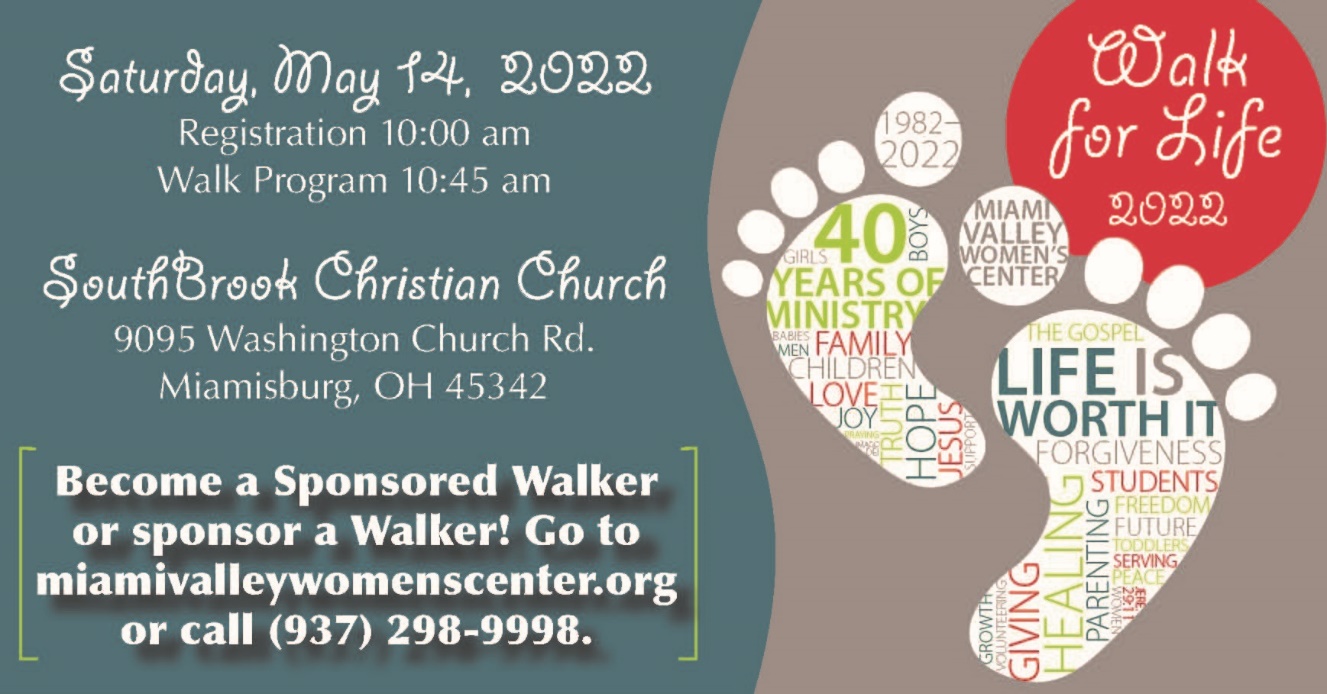 Suggestions for Promoting the Walk for Life at ChurchIdealPastor or Liaison promotes the Walk for Life from the pulpit and participates in the Walk on May 14.Show the Walk promo video during church services beginning in April through May 8.Pastor or Liaison speaks to congregation, Sunday School classes,  or other small groups to encourage participation.Add the Walk for Life PowerPoint slide to the church website and announcement loop before each service beginning in April.Beginning in April, set up a table in the lobby with a t-shirt, poster, FundEasy cards, etc.  Liaison attends to the table to encourage others to become a Sponsored Walker or sponsor one of your church’s Walkers. Print and distribute the Walk bulletin inserts one Sunday in April.Share Walk for Life Facebook posts on the church Facebook page and/or link users to the Walk for Life page on the MVWC website (miamivalleywomenscenter.org).Run Walk announcements on the big screen, monitors, your bulletin or elsewhere, at least a month before the Walk.Put up Walk posters in prominent places in your church building.